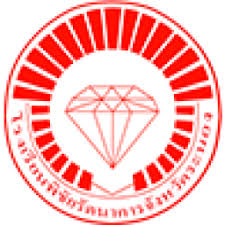 แบบบันทึกและรายงานผลการจัดกิจกรรมผู้บำเพ็ญประโยชน์รุ่นกลางภาคเรียนที่............ปีการศึกษา..............หมวดผู้บำเพ็ญประโยชน์รุ่นกลางระดับชั้นมัธยมศึกษาปีที่ .........หมวดที่............    		1................................................................................หัวหน้าหมวด2................................................................................รองหัวหน้าหมวด 	3................................................................................รองหัวหน้าหมวดผลการประเมิน	   นักเรียนทั้งหมด....................คนนักเรียน    ผ่าน    การประเมิน จำนวน...................คน   คิดเป็นร้อยละ...........นักเรียน ไม่ผ่าน  การประเมิน  จำนวน...................คน  คิดเป็นร้อยละ...........โรงเรียนพิชัยรัตนาคาร  อำเภอเมือง  จังหวัดระนองสำนักงานเขตพื้นที่การศึกษามัธยมศึกษาเขต 14 บันทึกข้อความ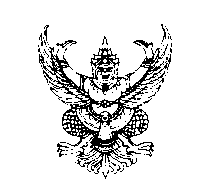 ส่วนราชการ   โรงเรียนพิชัยรัตนาคาร  จังหวัดระนองที่  ...................................         	วันที่ ...................................................................เรื่อง   ขอรายงานสรุปผลการจัดกิจกรรมผู้บำเพ็ญประโยชน์รุ่นกลางเรียน   ผู้อำนวยการโรงเรียน	 ด้วยข้าพเจ้า 1. ....................................... ตำแหน่ง ................ 2. .......................................ตำแหน่ง ................... และ3. ....................................... ตำแหน่ง ................  ตามคำสั่งโรงเรียนที่ 209 / 2563 เรื่อง แต่งตั้งครูที่ปรึกษากิจกรรมพัฒนาผู้เรียน ได้จัดทำรายงานสรุปผลการจัดกิจกรรมผู้บำเพ็ญประโยชน์รุ่นกลาง ระดับชั้น ......... ประจำภาคเรียนที่ 2  ปีการศึกษา 2563  จำนวน 20  ชั่วโมง เสร็จสิ้นเรียบร้อยแล้ว จึงเรียนมาเพื่อโปรดทราบและพิจารณาลงชื่อ........................หัวหน้าหมวด ลงชื่อ........................รองหัวหน้าหมวด ลงชื่อ........................รองหัวหน้าหมวด                                (..................................) 	 (...................................)                  (...................................)ความคิดเห็นของหัวหน้ากิจกรรมผู้บำเพ็ญประโยชน์………………………………………………………………………………………………………………………………………………………….ลงชื่อ ....................................................      			      (นางสาวรัตนาภรณ์  กาญจนาภรณ์)                                                                               หัวหน้ากิจกรรมผู้บำเพ็ญประโยชน์ความคิดเห็นของหัวหน้ากิจกรรมพัฒนาผู้เรียน………………………………………………………………………………………………………………………………………………………….                                                              			 ลงชื่อ........………………….……………                                                                                           (นางนิตยาพร  เตี้ยวสกุล)						                          หัวหน้ากิจกรรมพัฒนาผู้เรียน                               ความคิดเห็นรองผู้อำนวยการกลุ่มบริหารงานวิชาการ............................................................................................................................................................................                                                             			 ลงชื่อ......……………….……………                                                                                           (นางอารมย์  วาทะยา)                                                             รองผู้อำนวยการกลุ่มบริหารงานวิชาการความคิดเห็นผู้อำนวยการโรงเรียน............................................................................................................................................................................                                                              			 ลงชื่อ………………….……………                                                                                         (นายจรูญ  อมฤตโกมล)                                                             ผู้อำนวยการโรงเรียนพิชัยรัตนาคารแบบสำรวจหมู่และหมวดผู้บำเพ็ญประโยชน์รุ่นกลาง  โรงเรียนพิชัยรัตนาคารหมู่ที่ 1					หมวดที่........			ระดับชั้นมัธยมศึกษาปีที่.......หัวหน้าผู้บำเพ็ญประโยชน์		……………………………………………….รองหัวหน้าผู้บำเพ็ญประโยชน์	......………………………………………….รองหัวหน้าผู้บำเพ็ญประโยชน์	……………………………………………….หัวหน้าหมวด			……………………………………………….รองหัวหน้าหมวด	คนที่ 1		………………………………………………..รองหัวหน้าหมวดคนที่ 2		……………………………………………….นายหมู่			……………………………………………….	เลขที่........ห้อง.......รองนายหมู่		……………………………………………….	เลขที่........ห้อง.......สมาชิกที่เป็นลูกหมู่ทั้งหมดจำนวน...........คน	ประกอบด้วย	1……………………………………….……….	เลขที่........ห้อง.......	2……………………………………….……….	เลขที่........ห้อง.......	3………………………………………..……….	เลขที่........ห้อง.......4. ……………………………………….……….     	เลขที่........ห้อง.......5………………………………………..……….	เลขที่........ห้อง.......	6. ……………………………………….………. 	เลขที่........ห้อง.......บันทึกเพิ่มเติม…………………………………………………………………………………………………………………………ลงชื่อ………………………………...	นายหมู่      (…………………………………….)ลงชื่อ…………………………………	รองหัวหน้าหมวด      (…………………………………….)ลงชื่อ……………………................	รองหัวหน้าหมวด        (…………………………………….)ลงชื่อ……………………….................	หัวหน้าหมวด         (…………………………………….)ลงชื่อ…………………………….…...	หัวหน้าผู้บำเพ็ญประโยชน์            (…………………………………….)ลงชื่อ…………………………….……...	หัวหน้ากิจกรรมผู้บำเพ็ญประโยชน์      (นางสาวรัตนาภรณ์  กาญจนาภรณ์)แบบสำรวจหมู่และหมวดผู้บำเพ็ญประโยชน์รุ่นกลาง  โรงเรียนพิชัยรัตนาคารหมู่ที่ 2					หมวดที่........			ระดับชั้นมัธยมศึกษาปีที่.......หัวหน้าผู้บำเพ็ญประโยชน์		……………………………………………….รองหัวหน้าผู้บำเพ็ญประโยชน์	......………………………………………….รองหัวหน้าผู้บำเพ็ญประโยชน์	……………………………………………….หัวหน้าหมวด			……………………………………………….รองหัวหน้าหมวด	คนที่ 1		………………………………………………..รองหัวหน้าหมวดคนที่ 2		……………………………………………….นายหมู่			……………………………………………….	เลขที่........ห้อง.......รองนายหมู่		……………………………………………….	เลขที่........ห้อง.......สมาชิกที่เป็นลูกหมู่ทั้งหมดจำนวน...........คน	ประกอบด้วย	1……………………………………….……….	เลขที่........ห้อง.......	2……………………………………….……….	เลขที่........ห้อง.......	3………………………………………..……….	เลขที่........ห้อง.......4. ……………………………………….……….     	เลขที่........ห้อง.......5………………………………………..……….	เลขที่........ห้อง.......	6. ……………………………………….………. 	เลขที่........ห้อง.......บันทึกเพิ่มเติม…………………………………………………………………………………………………………………………ลงชื่อ………………………………...	นายหมู่      (…………………………………….)ลงชื่อ…………………………………	รองหัวหน้าหมวด      (…………………………………….)ลงชื่อ……………………................	รองหัวหน้าหมวด        (…………………………………….)ลงชื่อ……………………….................	หัวหน้าหมวด         (…………………………………….)ลงชื่อ…………………………….…...	หัวหน้าผู้บำเพ็ญประโยชน์            (…………………………………….)ลงชื่อ…………………………….…......	หัวหน้ากิจกรรมผู้บำเพ็ญประโยชน์      (นางสาวรัตนาภรณ์  กาญจนาภรณ์)แบบสำรวจหมู่และหมวดผู้บำเพ็ญประโยชน์รุ่นกลาง  โรงเรียนพิชัยรัตนาคารหมู่ที่ 3					หมวดที่........			ระดับชั้นมัธยมศึกษาปีที่.......หัวหน้าผู้บำเพ็ญประโยชน์		……………………………………………….รองหัวหน้าผู้บำเพ็ญประโยชน์	......………………………………………….รองหัวหน้าผู้บำเพ็ญประโยชน์	……………………………………………….หัวหน้าหมวด			……………………………………………….รองหัวหน้าหมวด	คนที่ 1		………………………………………………..รองหัวหน้าหมวดคนที่ 2		……………………………………………….นายหมู่			……………………………………………….	เลขที่........ห้อง.......รองนายหมู่		……………………………………………….	เลขที่........ห้อง.......สมาชิกที่เป็นลูกหมู่ทั้งหมดจำนวน...........คน	ประกอบด้วย	1……………………………………….……….	เลขที่........ห้อง.......	2……………………………………….……….	เลขที่........ห้อง.......	3………………………………………..……….	เลขที่........ห้อง.......4. ……………………………………….……….     	เลขที่........ห้อง.......5………………………………………..……….	เลขที่........ห้อง.......	6. ……………………………………….………. 	เลขที่........ห้อง.......บันทึกเพิ่มเติม…………………………………………………………………………………………………………………………ลงชื่อ………………………………...	นายหมู่      (…………………………………….)ลงชื่อ…………………………………	รองหัวหน้าหมวด      (…………………………………….)ลงชื่อ……………………................	รองหัวหน้าหมวด        (…………………………………….)ลงชื่อ……………………….................	หัวหน้าหมวด         (…………………………………….)ลงชื่อ…………………………….…...	หัวหน้าผู้บำเพ็ญประโยชน์            (…………………………………….)ลงชื่อ…………………………….…...	หัวหน้ากิจกรรมผู้บำเพ็ญประโยชน์    (นางสาวรัตนาภรณ์  กาญจนาภรณ์)แบบสำรวจหมู่และหมวดผู้บำเพ็ญประโยชน์รุ่นกลาง  โรงเรียนพิชัยรัตนาคารหมู่ที่ 4					หมวดที่........			ระดับชั้นมัธยมศึกษาปีที่.......หัวหน้าผู้บำเพ็ญประโยชน์		……………………………………………….รองหัวหน้าผู้บำเพ็ญประโยชน์	......………………………………………….รองหัวหน้าผู้บำเพ็ญประโยชน์	……………………………………………….หัวหน้าหมวด			……………………………………………….รองหัวหน้าหมวด	คนที่ 1		………………………………………………..รองหัวหน้าหมวดคนที่ 2		……………………………………………….นายหมู่			……………………………………………….	เลขที่........ห้อง.......รองนายหมู่		……………………………………………….	เลขที่........ห้อง.......สมาชิกที่เป็นลูกหมู่ทั้งหมดจำนวน...........คน	ประกอบด้วย	1……………………………………….……….	เลขที่........ห้อง.......	2……………………………………….……….	เลขที่........ห้อง.......	3………………………………………..……….	เลขที่........ห้อง.......4. ……………………………………….……….     	เลขที่........ห้อง.......5………………………………………..……….	เลขที่........ห้อง.......	6. ……………………………………….………. 	เลขที่........ห้อง.......บันทึกเพิ่มเติม…………………………………………………………………………………………………………………………ลงชื่อ………………………………...	นายหมู่      (…………………………………….)ลงชื่อ…………………………………	รองหัวหน้าหมวด      (…………………………………….)ลงชื่อ……………………................	รองหัวหน้าหมวด        (…………………………………….)ลงชื่อ……………………….................	หัวหน้าหมวด         (…………………………………….)ลงชื่อ…………………………….…...	หัวหน้าผู้บำเพ็ญประโยชน์            (…………………………………….)ลงชื่อ…………………………….…...	หัวหน้ากิจกรรมผู้บำเพ็ญประโยชน์      (นางสาวรัตนาภรณ์  กาญจนาภรณ์)แบบสำรวจหมู่และหมวดผู้บำเพ็ญประโยชน์รุ่นกลาง  โรงเรียนพิชัยรัตนาคารหมู่ที่ 5					หมวดที่........			ระดับชั้นมัธยมศึกษาปีที่.......หัวหน้าผู้บำเพ็ญประโยชน์		……………………………………………….รองหัวหน้าผู้บำเพ็ญประโยชน์	......………………………………………….รองหัวหน้าผู้บำเพ็ญประโยชน์	……………………………………………….หัวหน้าหมวด			……………………………………………….รองหัวหน้าหมวด	คนที่ 1		………………………………………………..รองหัวหน้าหมวดคนที่ 2		……………………………………………….นายหมู่			……………………………………………….	เลขที่........ห้อง.......รองนายหมู่		……………………………………………….	เลขที่........ห้อง.......สมาชิกที่เป็นลูกหมู่ทั้งหมดจำนวน...........คน	ประกอบด้วย	1……………………………………….……….	เลขที่........ห้อง.......	2……………………………………….……….	เลขที่........ห้อง.......	3………………………………………..……….	เลขที่........ห้อง.......4. ……………………………………….……….     	เลขที่........ห้อง.......5………………………………………..……….	เลขที่........ห้อง.......	6. ……………………………………….………. 	เลขที่........ห้อง.......บันทึกเพิ่มเติม…………………………………………………………………………………………………………………………ลงชื่อ………………………………...	นายหมู่      (…………………………………….)ลงชื่อ…………………………………	รองหัวหน้าหมวด      (…………………………………….)ลงชื่อ……………………................	รองหัวหน้าหมวด        (…………………………………….)ลงชื่อ……………………….................	หัวหน้าหมวด         (…………………………………….)ลงชื่อ…………………………….…...	หัวหน้าผู้บำเพ็ญประโยชน์            (…………………………………….)ลงชื่อ…………………………….…...	หัวหน้ากิจกรรมผู้บำเพ็ญประโยชน์      (นางสาวรัตนาภรณ์  กาญจนาภรณ์)แบบสำรวจหมู่และหมวดผู้บำเพ็ญประโยชน์รุ่นกลาง  โรงเรียนพิชัยรัตนาคารหมู่ที่ 6					หมวดที่........			ระดับชั้นมัธยมศึกษาปีที่.......หัวหน้าผู้บำเพ็ญประโยชน์		……………………………………………….รองหัวหน้าผู้บำเพ็ญประโยชน์	......………………………………………….รองหัวหน้าผู้บำเพ็ญประโยชน์	……………………………………………….หัวหน้าหมวด			……………………………………………….รองหัวหน้าหมวด	คนที่ 1		………………………………………………..รองหัวหน้าหมวดคนที่ 2		……………………………………………….นายหมู่			……………………………………………….	เลขที่........ห้อง.......รองนายหมู่		……………………………………………….	เลขที่........ห้อง.......สมาชิกที่เป็นลูกหมู่ทั้งหมดจำนวน...........คน	ประกอบด้วย	1……………………………………….……….	เลขที่........ห้อง.......	2……………………………………….……….	เลขที่........ห้อง.......	3………………………………………..……….	เลขที่........ห้อง.......4. ……………………………………….……….     	เลขที่........ห้อง.......5………………………………………..……….	เลขที่........ห้อง.......	6. ……………………………………….………. 	เลขที่........ห้อง.......บันทึกเพิ่มเติม…………………………………………………………………………………………………………………………ลงชื่อ………………………………...	นายหมู่      (…………………………………….)ลงชื่อ…………………………………	รองหัวหน้าหมวด      (…………………………………….)ลงชื่อ……………………................	รองหัวหน้าหมวด        (…………………………………….)ลงชื่อ……………………….................	หัวหน้าหมวด         (…………………………………….)ลงชื่อ…………………………….…...	หัวหน้าผู้บำเพ็ญประโยชน์            (…………………………………….)ลงชื่อ…………………………….…...	หัวหน้ากิจกรรมผู้บำเพ็ญประโยชน์  (นางสาวรัตนาภรณ์  กาญจนาภรณ์)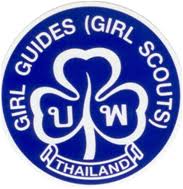 แบบรายงานการสอนกิจกรรมผู้บำเพ็ญประโยชน์โรงเรียนพิชัยรัตนาคารกิจกรรมผู้บำเพ็ญประโยชน์รุ่นกลาง ระดับชั้นมัธยมศึกษาปีที่  ......   หมวดที่..........ภาคเรียนที่.........ปีการศึกษา................ประจำเดือน...................................................พ.ศ.................แบบรายงานการสอนกิจกรรมผู้บำเพ็ญประโยชน์โรงเรียนพิชัยรัตนาคารกิจกรรมผู้บำเพ็ญประโยชน์รุ่นกลาง ระดับชั้นมัธยมศึกษาปีที่  ......   หมวดที่..........ภาคเรียนที่.........ปีการศึกษา................ประจำเดือน...................................................พ.ศ.................แบบรายงานการสอนกิจกรรมผู้บำเพ็ญประโยชน์โรงเรียนพิชัยรัตนาคารกิจกรรมผู้บำเพ็ญประโยชน์รุ่นกลาง ระดับชั้นมัธยมศึกษาปีที่  ......   หมวดที่..........ภาคเรียนที่.........ปีการศึกษา................ประจำเดือน...................................................พ.ศ.................แบบรายงานการสอนกิจกรรมผู้บำเพ็ญประโยชน์โรงเรียนพิชัยรัตนาคารกิจกรรมผู้บำเพ็ญประโยชน์รุ่นกลาง ระดับชั้นมัธยมศึกษาปีที่  ......   หมวดที่..........ภาคเรียนที่.........ปีการศึกษา................ประจำเดือน...................................................พ.ศ.................แบบรายงานการสอนกิจกรรมผู้บำเพ็ญประโยชน์โรงเรียนพิชัยรัตนาคารกิจกรรมผู้บำเพ็ญประโยชน์รุ่นกลาง ระดับชั้นมัธยมศึกษาปีที่  ......   หมวดที่..........ภาคเรียนที่.........ปีการศึกษา................ประจำเดือน...................................................พ.ศ.................ลงชื่อ...........................................หัวหน้าหมวดผู้ประโยชน์	      ลงชื่อ.............................................หัวหน้ากิจกรรมผู้บำเพ็ญประโยชน์            (..........................................)                                           (นางสาวรัตนาภรณ์  กาญจนาภรณ์)             ลงชื่อ..........................................หัวหน้ากิจกรรมพัฒนาผู้เรียน   ลงชื่อ.......................................... รองผู้อำนวยการกลุ่มบริหารงานวิชาการ       (นางนิตยาพร  เตี้ยวสกุล)                                                (นางอารมย์  วาทะยา)             แบบประเมินการเข้าร่วมกิจกรรม ภาคเรียนที่......... ปีการศึกษา.................       กิจกรรมลูกเสือ- เนตรสามัญรุ่นใหญ่		กิจกรรมผู้บำเพ็ญประโยชน์รุ่นกลางแบบประเมินการเข้าร่วมกิจกรรม ภาคเรียนที่......... ปีการศึกษา.................       กิจกรรมลูกเสือ- เนตรสามัญรุ่นใหญ่		กิจกรรมผู้บำเพ็ญประโยชน์รุ่นกลางแบบประเมินการเข้าร่วมกิจกรรม ภาคเรียนที่......... ปีการศึกษา.................       กิจกรรมลูกเสือ- เนตรสามัญรุ่นใหญ่		กิจกรรมผู้บำเพ็ญประโยชน์รุ่นกลางแบบประเมินการเข้าร่วมกิจกรรม ภาคเรียนที่......... ปีการศึกษา.................       กิจกรรมลูกเสือ- เนตรสามัญรุ่นใหญ่		กิจกรรมผู้บำเพ็ญประโยชน์รุ่นกลางลงชื่อ.........................................รองหัวหน้าหมวด		ลงชื่อ.....................................รองหัวหน้าหมวด		ลงชื่อ.........................................รองหัวหน้าหมวด     (..........................................)		                       (..........................................)		                          (..........................................)ลงชื่อ........................................หัวหน้าหมวด		ลงชื่อ........................................หัวหน้าผู้บำเพ็ญประโยชน์    (..........................................)	                                    (..........................................)						ภาพประกอบการจัดกิจกรรมผู้บำเพ็ญประโยชน์คำบรรยายใต้ภาพ..............................................................................................................................................................................................................................................................................คำบรรยายใต้ภาพ..............................................................................................................................................................................................................................................................................ภาพประกอบการจัดกิจกรรมผู้บำเพ็ญประโยชน์ คำบรรยายใต้ภาพ..............................................................................................................................................................................................................................................................................คำบรรยายใต้ภาพ..............................................................................................................................................................................................................................................................................ภาพประกอบการจัดกิจกรรมผู้บำเพ็ญประโยชน์ คำบรรยายใต้ภาพ..............................................................................................................................................................................................................................................................................คำบรรยายใต้ภาพ..............................................................................................................................................................................................................................................................................ภาพประกอบการจัดกิจกรรมผู้บำเพ็ญประโยชน์ คำบรรยายใต้ภาพ..............................................................................................................................................................................................................................................................................คำบรรยายใต้ภาพ..............................................................................................................................................................................................................................................................................ภาพประกอบการจัดกิจกรรมผู้บำเพ็ญประโยชน์ คำบรรยายใต้ภาพ..............................................................................................................................................................................................................................................................................คำบรรยายใต้ภาพ..............................................................................................................................................................................................................................................................................คาบที่วัน/เดือน/ปีกิจกรรมการเรียนรู้/เนื้อหาผลการดำเนินกิจกรรมปัญหา/ข้อเสนอแนะลงชื่อผู้รับผิดชอบหมายเหตุ1เปิดประชุมหมวด   เวลา..............น.ปิดประชุมหมวด    เวลา..............น.กิจกรรม2เปิดประชุมหมวด   เวลา..............น.ปิดประชุมหมวด    เวลา..............น.กิจกรรม3เปิดประชุมหมวด   เวลา..............น.ปิดประชุมหมวด    เวลา..............น.กิจกรรม4เปิดประชุมหมวด   เวลา..............น.ปิดประชุมหมวด    เวลา..............น.กิจกรรมคาบที่วัน/เดือน/ปีกิจกรรมการเรียนรู้/เนื้อหาผลการดำเนินกิจกรรมปัญหา/ข้อเสนอแนะลงชื่อผู้รับผิดชอบหมายเหตุ5เปิดประชุมหมวด   เวลา..............น.ปิดประชุมหมวด    เวลา..............น.กิจกรรม6เปิดประชุมหมวด   เวลา..............น.ปิดประชุมหมวด    เวลา..............น.กิจกรรม7เปิดประชุมหมวด   เวลา..............น.ปิดประชุมหมวด    เวลา..............น.กิจกรรม8เปิดประชุมหมวด   เวลา..............น.ปิดประชุมหมวด    เวลา..............น.กิจกรรมคาบที่วัน/เดือน/ปีกิจกรรมการเรียนรู้/เนื้อหาผลการดำเนินกิจกรรมปัญหา/ข้อเสนอแนะลงชื่อผู้รับผิดชอบหมายเหตุ9เปิดประชุมหมวด   เวลา..............น.ปิดประชุมหมวด    เวลา..............น.กิจกรรม10เปิดประชุมหมวด   เวลา..............น.ปิดประชุมหมวด    เวลา..............น.กิจกรรม11เปิดประชุมหมวด   เวลา..............น.ปิดประชุมหมวด    เวลา..............น.กิจกรรม12เปิดประชุมหมวด   เวลา..............น.ปิดประชุมหมวด    เวลา..............น.กิจกรรมคาบที่วัน/เดือน/ปีกิจกรรมการเรียนรู้/เนื้อหาผลการดำเนินกิจกรรมปัญหา/ข้อเสนอแนะลงชื่อผู้รับผิดชอบหมายเหตุ13เปิดประชุมหมวด   เวลา..............น.ปิดประชุมหมวด    เวลา..............น.กิจกรรม14เปิดประชุมหมวด   เวลา..............น.ปิดประชุมหมวด    เวลา..............น.กิจกรรม15เปิดประชุมหมวด   เวลา..............น.ปิดประชุมหมวด    เวลา..............น.กิจกรรม16เปิดประชุมหมวด   เวลา..............น.ปิดประชุมหมวด    เวลา..............น.กิจกรรมคาบที่วัน/เดือน/ปีกิจกรรมการเรียนรู้/เนื้อหาผลการดำเนินกิจกรรมปัญหา/ข้อเสนอแนะลงชื่อผู้รับผิดชอบหมายเหตุ17เปิดประชุมหมวด   เวลา..............น.ปิดประชุมหมวด    เวลา..............น.กิจกรรม18เปิดประชุมหมวด   เวลา..............น.ปิดประชุมหมวด    เวลา..............น.กิจกรรม19เปิดประชุมหมวด   เวลา..............น.ปิดประชุมหมวด    เวลา..............น.กิจกรรม20เปิดประชุมหมวด   เวลา..............น.ปิดประชุมหมวด    เวลา..............น.กิจกรรมที่ชื่อ – สกุลชั้น/เลขที่เดือนธันวาคม 2563ธันวาคม 2563ธันวาคม 2563ธันวาคม 2563ธันวาคม 2563มกราคม 2564มกราคม 2564มกราคม 2564มกราคม 2564มกราคม 2564กุมภาพันธ์ 2564กุมภาพันธ์ 2564กุมภาพันธ์ 2564กุมภาพันธ์ 2564กุมภาพันธ์ 2564กุมภาพันธ์ 2564มีนาคม 2564มีนาคม 2564มีนาคม 2564มีนาคม 2564รวมครั้งผลการประเมินผลการประเมินที่ชื่อ – สกุลชั้น/เลขที่วัน29162330613202327310131724283101017รวมครั้งผ่านไม่ผ่านที่ชื่อ – สกุลชั้น/เลขที่ครั้งที่1234567891011121314151617181920รวมครั้ง1ม.../...เลขที่....ม.../...เลขที่....2ม.../...เลขที่....ม.../...เลขที่....3ม.../...เลขที่....ม.../...เลขที่....4ม.../...เลขที่....ม.../...เลขที่....5ม.../...เลขที่....ม.../...เลขที่....6ม.../...เลขที่....ม.../...เลขที่....7ม.../...เลขที่....ม.../...เลขที่....8ม.../...เลขที่....ม.../...เลขที่....9ม.../...เลขที่....ม.../...เลขที่....10ม.../...เลขที่....ม.../...เลขที่....11ม.../...เลขที่....ม.../...เลขที่....12ม.../...เลขที่....ม.../...เลขที่....13ม.../...เลขที่....ม.../...เลขที่....14ม.../...เลขที่....ม.../...เลขที่....15ม.../...เลขที่....ม.../...เลขที่....ที่ชื่อ – สกุลชั้น/เลขที่เดือนธันวาคม 2563ธันวาคม 2563ธันวาคม 2563ธันวาคม 2563ธันวาคม 2563มกราคม 2564มกราคม 2564มกราคม 2564มกราคม 2564มกราคม 2564กุมภาพันธ์ 2564กุมภาพันธ์ 2564กุมภาพันธ์ 2564กุมภาพันธ์ 2564กุมภาพันธ์ 2564กุมภาพันธ์ 2564มีนาคม 2564มีนาคม 2564มีนาคม 2564มีนาคม 2564รวมครั้งผลการประเมินผลการประเมินที่ชื่อ – สกุลชั้น/เลขที่วัน29162330613202327310131724283101017รวมครั้งผ่านไม่ผ่านที่ชื่อ – สกุลชั้น/เลขที่ครั้งที่1234567891011121314151617181920รวมครั้งม.../...เลขที่....ม.../...เลขที่....ม.../...เลขที่....ม.../...เลขที่....ม.../...เลขที่....ม.../...เลขที่....ม.../...เลขที่....ม.../...เลขที่....ม.../...เลขที่....ม.../...เลขที่....ม.../...เลขที่....ม.../...เลขที่....ม.../...เลขที่....ม.../...เลขที่....ม.../...เลขที่....ม.../...เลขที่....ม.../...เลขที่....ม.../...เลขที่....ม.../...เลขที่....ม.../...เลขที่....ม.../...เลขที่....ม.../...เลขที่....ม.../...เลขที่....ม.../...เลขที่....ม.../...เลขที่....ม.../...เลขที่....ม.../...เลขที่....ม.../...เลขที่....ม.../...เลขที่....ม.../...เลขที่....ที่ชื่อ – สกุลชั้น/เลขที่เดือนธันวาคม 2563ธันวาคม 2563ธันวาคม 2563ธันวาคม 2563ธันวาคม 2563มกราคม 2564มกราคม 2564มกราคม 2564มกราคม 2564มกราคม 2564กุมภาพันธ์ 2564กุมภาพันธ์ 2564กุมภาพันธ์ 2564กุมภาพันธ์ 2564กุมภาพันธ์ 2564กุมภาพันธ์ 2564มีนาคม 2564มีนาคม 2564มีนาคม 2564มีนาคม 2564รวมครั้งผลการประเมินผลการประเมินที่ชื่อ – สกุลชั้น/เลขที่วัน29162330613202327310131724283101017รวมครั้งผ่านไม่ผ่านที่ชื่อ – สกุลชั้น/เลขที่ครั้งที่1234567891011121314151617181920รวมครั้งม.../...เลขที่....ม.../...เลขที่....ม.../...เลขที่....ม.../...เลขที่....ม.../...เลขที่....ม.../...เลขที่....ม.../...เลขที่....ม.../...เลขที่....ม.../...เลขที่....ม.../...เลขที่....ม.../...เลขที่....ม.../...เลขที่....ม.../...เลขที่....ม.../...เลขที่....ม.../...เลขที่....ม.../...เลขที่....ม.../...เลขที่....ม.../...เลขที่....ม.../...เลขที่....ม.../...เลขที่....ม.../...เลขที่....ม.../...เลขที่....ม.../...เลขที่....ม.../...เลขที่....ม.../...เลขที่....ม.../...เลขที่....ม.../...เลขที่....ม.../...เลขที่....ม.../...เลขที่....ม.../...เลขที่....ที่ชื่อ – สกุลชั้น/เลขที่เดือนธันวาคม 2563ธันวาคม 2563ธันวาคม 2563ธันวาคม 2563ธันวาคม 2563มกราคม 2564มกราคม 2564มกราคม 2564มกราคม 2564มกราคม 2564กุมภาพันธ์ 2564กุมภาพันธ์ 2564กุมภาพันธ์ 2564กุมภาพันธ์ 2564กุมภาพันธ์ 2564กุมภาพันธ์ 2564มีนาคม 2564มีนาคม 2564มีนาคม 2564มีนาคม 2564รวมครั้งผลการประเมินผลการประเมินที่ชื่อ – สกุลชั้น/เลขที่วัน29162330613202327310131724283101017รวมครั้งผ่านไม่ผ่านที่ชื่อ – สกุลชั้น/เลขที่ครั้งที่1234567891011121314151617181920รวมครั้งม.../...เลขที่....ม.../...เลขที่....ม.../...เลขที่....ม.../...เลขที่....ม.../...เลขที่....ม.../...เลขที่....ม.../...เลขที่....ม.../...เลขที่....ม.../...เลขที่....ม.../...เลขที่....ม.../...เลขที่....ม.../...เลขที่....ม.../...เลขที่....ม.../...เลขที่....ม.../...เลขที่....ม.../...เลขที่....ม.../...เลขที่....ม.../...เลขที่....ม.../...เลขที่....ม.../...เลขที่....ม.../...เลขที่....ม.../...เลขที่....